                Als Efterlønsklub                     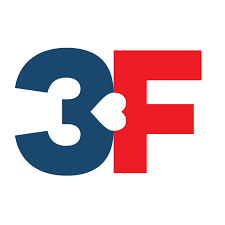 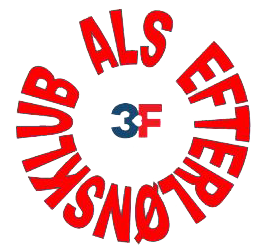 Bestyrelsesmøde den 9 februar 2022Hos 3F Als Nørreled 33, GuderupDeltagere: Knud Jørgensen, Edith Nielsen, Preben V. Jensen, Preben Lund Christensen, Per Lund.Afbud:  Dagsorden				ReferatReferent: Per Lund12. februar 20221Godkendelse af dagsorden.- Dagsorden godkendt2Protokol.- Protokol fra 12 januar 2022 blev godkendt.2aOpfølgning af protokol- Protokol fra generalforsamlingen rettes på hjemmesiden, PC retter, Per retter bogstavinddelingen under valg.3Regnskab -Vi undrer os over, at kontingentet betalt af efterlønnere kan indeholde et ørebeløb, kontingentet bliver overført fra hovedforbundet, ingen ved hvorfra ørebeløbet stammer. -Preben V. arbejder på at afdelingen betaler for vores kontingent til landsklubben, Marita undersøger om ikke det er hovedforbundet der skal betale.4Meddelelser & orientering-Henny giver en hånd med til det næste lottospil.-Knud skal til formandsmøde i Vojens d. 16 februar, kommer lidt senere til foredraget.-Knud undersøger om vi kan få tilskud til vore arrangementer fra 3F Faglige Seniorer, vi havde en debat om forskellen på 3F Faglige Seniorer som Knud deltager i møderne i Vojens, og Faglige Seniorer Tværfaglig hvor Per deltager i møder i Aabenraa.-Der er landsmøde i Smålandshavet d. 21 og 22 april.-Kommunegruppen holder orienteringsmøde i Skyttehuset d. 30 marts.-Foredrag for bestyrelsen i Vojens d. 7 november.5Aktiviteter-Vi kikker på om vi skal ændre på lottospil om et par måneder, evt. højere pris, billigere præmier, der er for lidt indtjening.Det var OK at udskyde vores lottospil i februar, det har de fleste andre foreninger også gjort.PC har lavet nye lottomedlemskort(flotte), Preben V. har fået dem fremstillet, de er klar til næste lottospil.Vi starter lottospil op d.2 marts, PC lægger det op på hjemmesiden, mødetid kl. 12.30. Knud giver kontoret besked, også med datoer for vore bestyrelsesmøder. -Marita har stoppet skrivelsen til nye pensionister, Knud tager et møde med hende når hun har tid.-Vi skulle måske have udsat generalforsamlingen et par måneder pga. Corona situationen, det har mange andre klubber gjort, vi mener stadig at det var OK at gøre det.-Vi havde en debat om ikke medlemmer kan deltage i vore arrangementer mod en højere pris, bestyrelsen er enige om, at det kan man ikke, det er kun ferieturen, som udelukkende er med brugerbetaling, som ikke medlemmer kan deltage i.-Næste arrangement er foredrag med Ander Brandt, der er ca. 33 tilmeldte, PC bestiller 40 fastelavnsboller i SuperBrugsen, bestyrelsen møder kl. 13.-Per kontakter GF Turistfart for at få pris på tur til Industrimuseet i Horsens, på hjemvejen besøg på Genforeningsmuseet i Christiansfeld, GF finder et sted hvor vi kan få aftensmad.Program for 2022Onsdag d. 19 januar : GeneralforsamlingOnsdag d. 16 februar: Foredrag med Anders Brandt DR vejret (OK)Onsdag d. 20 april    : Musikeftermiddag med Karl Sandhøj, 2*45 minutter (OK)Søndag d. 29 maj     : Ferie i Polen til d. 2 juni (OK)Onsdag d. 8 juni       : Udflugt, Per afventer tilbud fra GF TuristfartOnsdag d. 14 september: Grilleftermiddag.Onsdag d. 23 november: JulefrokostOnsdag d. 7 december: Adventshygge.Lottospil første onsdag i månedenBestyrelsesmøder anden onsdag i måneden.Onsdag d. 09 marts       kl. 09.00Onsdag d. 13 april         kl. 09.00Onsdag d. 11 maj          kl. 09.00Onsdag d.   ? juni          kl. 09.00Onsdag d. 24 august      kl. 09.00Onsdag d.   ? september kl. 09.00Onsdag d. 12 oktober     kl. 09.00Onsdag d. 09 november  kl. 09.00Onsdag d. 14 december  kl. 09.006Eventuelt.7Næste møde.- Næste bestyrelsesmøde afholdes onsdag d. 9 marts 2022 kl. 9.00 hos 3F i Guderup. 